توصيف مقرر  ( صرف1    )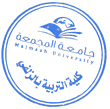 الكليةالتربية في الزلفيالتربية في الزلفيالتربية في الزلفيالقسم الأكاديمياللغة العربيةاللغة العربيةاللغة العربيةاسم المقررصرف1رمز المقررARB131المستوىالثانيعدد الساعات المعتمدة للمقرر2هدف المقررأن يعرف الطالب البنى الصرفية للمفردات ومواضع  استعمالاتها.أن يعرف الطالب البنى الصرفية للمفردات ومواضع  استعمالاتها.أن يعرف الطالب البنى الصرفية للمفردات ومواضع  استعمالاتها.موضوعات المقررالتعريف بالمقرر وأهدافه. وموضوعاته ، التعريف بعلم الصرف ،واضعه ،نشأته ،وموضوعه ، فائدته وأشهر كتبه .الميزان الصرفي / كيفية الوزن / القلب المكانيالفعل وتقاسيمه الصحيح والمعتل ، وأقسامهما .المجرد الثلاثي أوزانه ، وأبوابه  المزيد الثلاثي وأوزانه .أوزان الرباعي المجرد ، وملحقاته / أوزان الرباعي المزيد وملحقاتهحروف الزيادة مواضعها وأدلتها (في الأفعال)معاني صيغ الزوائدالفعل الجامد والمتصرف / الفعل المبني للمعلوم والمبني للمجهول.توكيد الفعل ، والأحكام المتعلقة بآخر الفعل المؤكد بنون التوكيد.إسناد  الأفعال إلى الضمائر / الصحيح / المضاعف / المهموز /المثال / الأجوف / الناقص / اللفيف المقرون / اللفيف المفروق.همزة الوصل ؛ مواضعها ، وزيادتها.التعريف بالمقرر وأهدافه. وموضوعاته ، التعريف بعلم الصرف ،واضعه ،نشأته ،وموضوعه ، فائدته وأشهر كتبه .الميزان الصرفي / كيفية الوزن / القلب المكانيالفعل وتقاسيمه الصحيح والمعتل ، وأقسامهما .المجرد الثلاثي أوزانه ، وأبوابه  المزيد الثلاثي وأوزانه .أوزان الرباعي المجرد ، وملحقاته / أوزان الرباعي المزيد وملحقاتهحروف الزيادة مواضعها وأدلتها (في الأفعال)معاني صيغ الزوائدالفعل الجامد والمتصرف / الفعل المبني للمعلوم والمبني للمجهول.توكيد الفعل ، والأحكام المتعلقة بآخر الفعل المؤكد بنون التوكيد.إسناد  الأفعال إلى الضمائر / الصحيح / المضاعف / المهموز /المثال / الأجوف / الناقص / اللفيف المقرون / اللفيف المفروق.همزة الوصل ؛ مواضعها ، وزيادتها.التعريف بالمقرر وأهدافه. وموضوعاته ، التعريف بعلم الصرف ،واضعه ،نشأته ،وموضوعه ، فائدته وأشهر كتبه .الميزان الصرفي / كيفية الوزن / القلب المكانيالفعل وتقاسيمه الصحيح والمعتل ، وأقسامهما .المجرد الثلاثي أوزانه ، وأبوابه  المزيد الثلاثي وأوزانه .أوزان الرباعي المجرد ، وملحقاته / أوزان الرباعي المزيد وملحقاتهحروف الزيادة مواضعها وأدلتها (في الأفعال)معاني صيغ الزوائدالفعل الجامد والمتصرف / الفعل المبني للمعلوم والمبني للمجهول.توكيد الفعل ، والأحكام المتعلقة بآخر الفعل المؤكد بنون التوكيد.إسناد  الأفعال إلى الضمائر / الصحيح / المضاعف / المهموز /المثال / الأجوف / الناقص / اللفيف المقرون / اللفيف المفروق.همزة الوصل ؛ مواضعها ، وزيادتها.المراجعاللباب في تصريف الأفعال الشيخ عبد الخالق عضيمة	مطبعة السعادة	1979.اللباب في تصريف الأفعال الشيخ عبد الخالق عضيمة	مطبعة السعادة	1979.اللباب في تصريف الأفعال الشيخ عبد الخالق عضيمة	مطبعة السعادة	1979.